Для чего нужна артикуляционная гимнастика?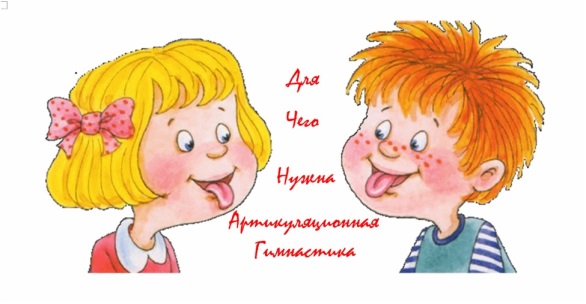 Общеизвестно, что письмо формируется на основе устной речи, поэтому недостатки устной речи могут привести к плохой успеваемости в школе. Артикуляционная гимнастика – это упражнения для тренировки органов артикуляции (губ, языка, нижней челюсти), необходимые для правильного звукопроизношения.Чтобы ребенок научился произносить сложные звуки ([с], [з], [ш], [ж], [л], [р]), его губы и язык должны быть сильными и гибкими, долго удерживать необходимое положение, без труда совершать многократные переходы от одного движения к другому. Всему этому поможет научиться артикуляционная гимнастика.
Рекомендации по проведению:
1. Проводить артикуляционную гимнастику нужно ежедневно, чтобы вырабатываемые у детей навыки закреплялись. Лучше выполнять упражнения 3-4 раза в день по 3-5 минут. Не следует предлагать детям более 2-3 упражнений за раз. 

2. Каждое упражнение выполняется по 5-7 раз. 

3. При отборе упражнений для артикуляционной гимнастики надо соблюдать определенную последовательность, идти от простых упражнений к более сложным. Проводить их лучше эмоционально, в игровой форме. 

4. Артикуляционную гимнастику выполняют сидя, так как в таком положении у ребенка прямая спина, тело не напряжено, руки и ноги находятся в спокойном положении. 

5. Ребенок должен хорошо видеть лицо взрослого, а также свое лицо, чтобы самостоятельно контролировать правильность выполнения упражнений. Поэтому ребенок и взрослый во время проведения артикуляционной гимнастики должны находиться перед настенным зеркалом. Также ребенок может воспользоваться небольшим ручным зеркалом (примерно 9х12 см), но тогда взрослый должен находиться напротив ребенка лицом к нему. 
Организация проведения артикуляционной гимнастики
1. Взрослый рассказывает о предстоящем упражнении, используя игровые приемы. 

2. Взрослый показывает выполнение упражнения.

3. Упражнение делает ребенок, а взрослый контролирует выполнение. 

Упражнения для губ
1. Улыбка.
Удерживание губ в улыбке. Зубы не видны.

2. Хоботок (Трубочка).
Вытягивание губ вперед длинной трубочкой. 

3. Заборчик.
Губы в улыбке, зубы сомкнуты в естественном прикусе и видны.
Статические упражнения для языка
1. Лопаточка. 
Рот открыт, широкий расслабленный язык лежит на нижней губе. 

2. Чашечка.
Рот широко открыт. Передний и боковой края широкого языка подняты, но не касаются зубов. 

3. Иголочка (Стрелочка. Жало). 
Рот открыт. Узкий напряженный язык выдвинут вперед. 

4. Горка (Киска сердится). 
Рот открыт. Кончик языка упирается в нижние резцы, спинка языка поднята вверх. 

5. Грибок. 
Рот открыт. Язык присосать к нёбу. Динамические упражнения для языка
1. Часики (Маятник).
Рот приоткрыт. Губы растянуты в улыбку. Кончиком узкого языка попеременно тянуться под счет педагога к уголкам рта. 

2. Змейка.
Рот широко открыт. Узкий язык сильно выдвинуть вперед и убрать в глубь рта. 

3. Качели. 
Рот открыт. Напряженным языком тянуться к носу и подбородку, либо к верхним и нижним резцам. 

4. Футбол (Спрячь конфетку). 
Рот закрыт. Напряженным языком упереться то в одну, то в другую щеку. 

5. Чистка зубов.
Рот закрыт. Круговым движением языка обвести между губами и зубами. 

6. Катушка.
Рот открыт. Кончик языка упирается в нижние резцы, боковые края прижаты к верхним коренным зубам. Широкий язык выкатывается вперед и убирается в глубь рта. 

7. Лошадка.
Присосать язык к нёбу, щелкнуть языком. Цокать медленно и сильно, тянуть подъязычную связку. 

8. Гармошка.
Рот раскрыт. Язык присосать к нёбу. Не отрывая язык от нёба, сильно оттягивать вниз нижнюю челюсть. 

9. Маляр.
Рот открыт. Широким кончиком языка, как кисточкой, ведем от верхних резцов до мягкого нёба. 

10. Вкусное варенье.
Рот открыт. Широким языком облизать верхнюю губу и убрать язык вглубь рта. 

Комплекс упражнений для выработки правильного произношения звука P:
Маляр, вкусное варенье, индюк, барабанщики, 
Комплекс упражнений для выработки правильного произношения звука Л:Наказать непослушный язычок (немного приоткрыть рот, спокойно положить язык на нижнюю губу и, пошлёпывая его губами, произносить звуки пя-пя-пя… Удерживать широкий язык в спокойном положении, при открытом рте под счёт от одного до пяти-десяти), вкусное варенье, пароход гудит (приоткрыть рот и длительно произносить звук "ы" (как гудит пароход)), индюк, качели, лошадка, 

Комплекс упражнений для выработки правильного произношения
шипящих звуков (ш, ж, щ, ч):
Наказать непослушный язычок - немного приоткрыть рот, спокойно положить язык на нижнюю губу и, пошлёпывая его губами, произносить звуки пя-пя-пя… Удерживать широкий язык в спокойном положении, при открытом рте под счёт от одного до пяти-десяти.

Сделать язык широким. 
Описание: улыбнуться, приоткрыть рот, положить широкий передний край языка на нижнюю губу. Удерживать его в таком положении под счёт от одного до пяти-десяти.

Приклей конфетку.
Описание: положить широкий кончик языка на нижнюю губу. На самый край языка положить тоненький кусочек ириски, приклеить кусочек конфетки к нёбу за верхними зубами. 
Грибок.
Описание: улыбнуться, показать зубы, приоткрыть рот и, прижав широкий язык всей плоскостью к нёбу, широко открыть рот. (Язык будет напоминать тонкую шляпку гриба, а растянутая подъязычная связка - его ножку.) 

Кто дальше загонит мяч. 
Описание: улыбнуться, положить широкий передний край языка на нижнюю губу и, как бы произнося длительно звук ф, сдуть ватку на противоположный край стола. 


Вкусное варенье.
Описание: слегка приоткрыть рот и широким передним краем языка облизать верхнюю губу, делая движение языком сверху вниз, но не из стороны в сторону.

Гармошка. 
Описание: улыбнуться, приоткрыть рот, приклеить язык к небу и, не опуская языка, закрывать и открывать рот (как растягиваются меха гармошки, так растягивается подъязычная уздечка). Губы находятся в положении улыбки. При повторении упражнения надо стараться открывать рот всё шире и всё дольше удерживать язык в верхнем положении. 

8. Фокус.
Описание: улыбнуться, приоткрыть рот, положить широкий передний край языка на верхнюю губу так, чтобы боковые края его были прижаты, а посередине языка был желобок, и сдуть ватку, положенную на кончик носа. Воздух при этом должен идти посередине языка, тогда ватка полетит вверх. 
